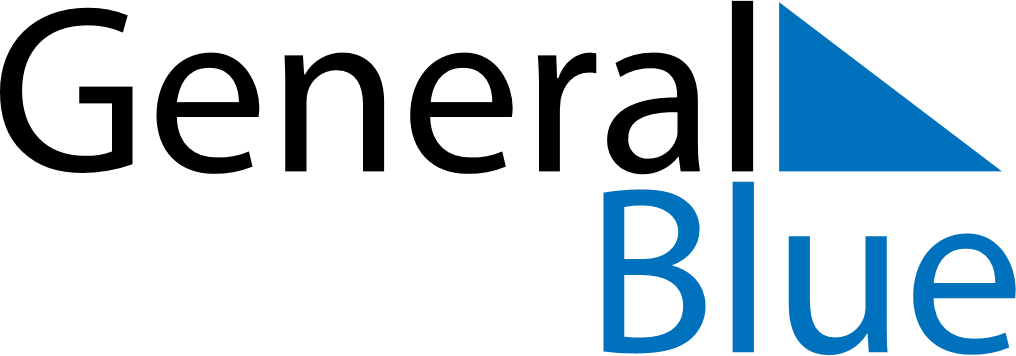 May 2024May 2024May 2024May 2024May 2024May 2024Alfta, Gaevleborg, SwedenAlfta, Gaevleborg, SwedenAlfta, Gaevleborg, SwedenAlfta, Gaevleborg, SwedenAlfta, Gaevleborg, SwedenAlfta, Gaevleborg, SwedenSunday Monday Tuesday Wednesday Thursday Friday Saturday 1 2 3 4 Sunrise: 4:45 AM Sunset: 9:00 PM Daylight: 16 hours and 14 minutes. Sunrise: 4:42 AM Sunset: 9:02 PM Daylight: 16 hours and 20 minutes. Sunrise: 4:39 AM Sunset: 9:05 PM Daylight: 16 hours and 25 minutes. Sunrise: 4:36 AM Sunset: 9:08 PM Daylight: 16 hours and 31 minutes. 5 6 7 8 9 10 11 Sunrise: 4:33 AM Sunset: 9:10 PM Daylight: 16 hours and 36 minutes. Sunrise: 4:31 AM Sunset: 9:13 PM Daylight: 16 hours and 42 minutes. Sunrise: 4:28 AM Sunset: 9:16 PM Daylight: 16 hours and 47 minutes. Sunrise: 4:25 AM Sunset: 9:18 PM Daylight: 16 hours and 53 minutes. Sunrise: 4:22 AM Sunset: 9:21 PM Daylight: 16 hours and 58 minutes. Sunrise: 4:20 AM Sunset: 9:24 PM Daylight: 17 hours and 4 minutes. Sunrise: 4:17 AM Sunset: 9:26 PM Daylight: 17 hours and 9 minutes. 12 13 14 15 16 17 18 Sunrise: 4:14 AM Sunset: 9:29 PM Daylight: 17 hours and 14 minutes. Sunrise: 4:12 AM Sunset: 9:32 PM Daylight: 17 hours and 19 minutes. Sunrise: 4:09 AM Sunset: 9:34 PM Daylight: 17 hours and 25 minutes. Sunrise: 4:06 AM Sunset: 9:37 PM Daylight: 17 hours and 30 minutes. Sunrise: 4:04 AM Sunset: 9:39 PM Daylight: 17 hours and 35 minutes. Sunrise: 4:01 AM Sunset: 9:42 PM Daylight: 17 hours and 40 minutes. Sunrise: 3:59 AM Sunset: 9:44 PM Daylight: 17 hours and 45 minutes. 19 20 21 22 23 24 25 Sunrise: 3:56 AM Sunset: 9:47 PM Daylight: 17 hours and 50 minutes. Sunrise: 3:54 AM Sunset: 9:49 PM Daylight: 17 hours and 55 minutes. Sunrise: 3:52 AM Sunset: 9:52 PM Daylight: 18 hours and 0 minutes. Sunrise: 3:49 AM Sunset: 9:54 PM Daylight: 18 hours and 4 minutes. Sunrise: 3:47 AM Sunset: 9:57 PM Daylight: 18 hours and 9 minutes. Sunrise: 3:45 AM Sunset: 9:59 PM Daylight: 18 hours and 13 minutes. Sunrise: 3:43 AM Sunset: 10:01 PM Daylight: 18 hours and 18 minutes. 26 27 28 29 30 31 Sunrise: 3:41 AM Sunset: 10:04 PM Daylight: 18 hours and 22 minutes. Sunrise: 3:39 AM Sunset: 10:06 PM Daylight: 18 hours and 27 minutes. Sunrise: 3:37 AM Sunset: 10:08 PM Daylight: 18 hours and 31 minutes. Sunrise: 3:35 AM Sunset: 10:10 PM Daylight: 18 hours and 35 minutes. Sunrise: 3:33 AM Sunset: 10:12 PM Daylight: 18 hours and 39 minutes. Sunrise: 3:31 AM Sunset: 10:14 PM Daylight: 18 hours and 43 minutes. 